TAFELTENNISVERENIGING FLETIO			Secretariaat:Jos van Rooijen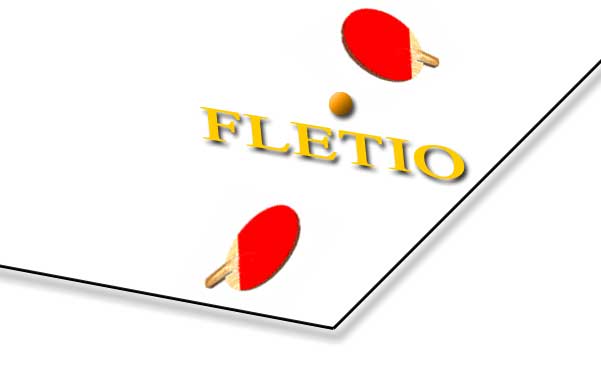 Lisdoddelaan 12								3451 PM VleutenE-mail: secretaris.fletio@gmail.comNaam: .....................................................................Voornaam: ……...................................	Voorl.: ...........................Adres: ....................................................................................................................................   Man / Vrouw / XPostcode: .................................................................................	Geb. datum: ............................................................Plaats: ......................................................................................	.................................................................................E-mail adres: .......................................................……...............	Mobiele tel: 06-……………………………………………………Bankrekening:    NL ........................................………………………  Machtiging automatische incasso (zie hieronder)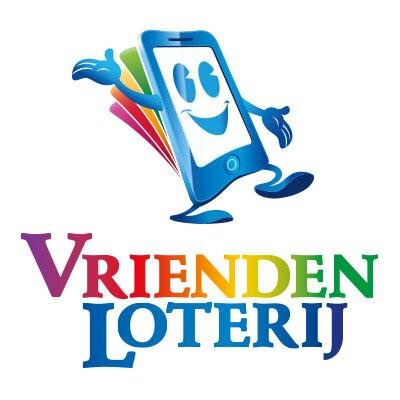 Geeft zich         O Senior-lid: maandagavond en vrijdagmiddag	          Wilt u meedoen aan de  op als:	           O Dag-lid: vrijdagmiddag  0 Jeugdlid maandagavond	                vriendenloterij? 		 									O ja 	  O neeWas u al eerder lid van een tafeltennisvereniging? Ja/Nee *   Zo ja, wat is de naam van deze vereniging: ..............................................................................................................Lidnummer NTTB: .................................................................................................... Speelsterkte: ……….................Heeft u interesse om binnen de vereniging een functie te bekleden? 	Ja/Nee *Ondergetekende verklaart zich te zullen houden aan de binnen de vereniging geldende regels zoals beschreven in de Statuten, het Huishoudelijk Reglement en de Gedragsregels. Ook geeft ondergetekende hiermede een machtiging af voor incasso van de contributie t.l.v. bovenvermeld bankrekeningnummer. Incasso geschiedt per half jaar. Dit bedrag wordt geboekt t.g.v. rekeningnummer NL92 INGB 0002 9133 11 van Tafeltennisvereniging Fletio te Vleuten (Contractnummer incasso NL40ZZZ404806830000).Handtekening kandidaat-lid: ................................................................................... Datum: …………-…..........- 2024NB: Mocht ik het niet eens zijn met een incasso, dan heb ik de bevoegdheid om het bedrag binnen 30 dagen na afschrijving - zonder opgaaf van redenen - bij mijn bank terug te vorderen. Het lidmaatschap kan ieder moment ingaan, doch slechts worden beëindigd per het eind van het eerste of het tweede halfjaar, mits alle contributies zijn voldaan.       www.fletio.nl 									KvK Utrecht: 40480683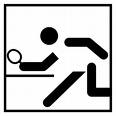                   INSCHRIJFFORMULIER en MACHTIGING AUTOMATISCHE INCASSOFLETIO CONTRIBUTIE 2024FLETIO CONTRIBUTIE 2024FLETIO CONTRIBUTIE 2024FLETIO CONTRIBUTIE 2024FLETIO CONTRIBUTIE 2024FLETIO CONTRIBUTIE 2024Soort lidmaatschap:Verenigings-contributie per jaar:Basis contributie NTTB:Competitie bijdrage: Totaal          per jaar:Incasso perhalf jaar:Senior-lid + competitie€ 170,00€ 22,50€ 62,00€ 254,50€ 127,25Senior-lid€ 170,00€ 22,50n.v.t.€ 192,50€   96,25Dag-lid / jeugdlid€ 120,00€ 22,50n.v.t.€ 142,50€   71,25